   求职简历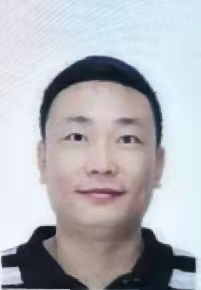 *个人信息                                                       姓名：祁  伟              学历：专科          性别：男 生日：1981年11月             联系方法：  13929982780 专业：数控技术应用（机电）     毕业院校：无锡职业技术学院住址：佛山市南海区狮山中恒海晖城    电子邮件：83583119@qq.com*工作经历          2002.5 ～ 2003.4  无锡电梯装潢有限公司   技术部   技术开发室             负责公司产品生产工艺图纸改进 2003.4 ～ 2004.6  无锡理昌科技有限公司   品保部   品质管理室               负责日常品管工作：部品不良处理、客户抱怨处理、外协厂工程监察及辅导、检       规制定、新产品的初期品质管理规划、生产线制程的品质保证能力评价和改善管理等。         2004.7 ～ 2015.10  展鹏科技有限公司   销售部                  销售经理（2004~2006）   办事处大区经理（2007~2015）        工作概况办事处的日常运营管理新老客户开发与维护(完成售前售中售后一条龙服务)了解客户需求并及时反馈信息以便开发出更多新品收集了解同行信息等          完成情况              连续多年完成或超出公司分配目标，多次年终被评为优秀员工2005.11 ～ 至今    无锡市维尔士机电设备有限公司   销售部    市场销售               负责公司销售部门工作，积极配合公司领导完成既定销售目标。*自我介绍         性格开朗、勤学敬业。坚定目标努力拼搏，奋斗终身。